АКТ СОГЛАСОВАНИЯ МЕСТОПОЛОЖЕНИЯ ГРАНИЦ ЗЕМЕЛЬНОГО УЧАСТКАКадастровый номер или обозначение земельного участка :ЗУ1Площадь земельного участка  462929 кв.мМестоположение границ земельного участка согласовано:Лица, персональные данные которых содержатся в настоящем Акте согласования местоположения   границ, подтверждают свое согласие, а также согласие представляемого ими лица на обработку персональных данных (сбор, систематизацию, накопление, хранение, уточнение (обновление,   изменение), использование, распространение (в том числе передачу), обезличивание, блокирование, уничтожение персональных данных, а также иных действий, необходимых для обработки    персональных   данных  в  рамках  предоставления органами, осуществляющими государственный кадастровый учет и государственную регистрацию прав в соответствии с законодательством  Российской  Федерации  государственных  услуг),   в   том  числе  в  автоматизированном  режиме,  включая  принятие  решений на их основе органом, осуществляющим государственный кадастровый учет и государственную регистрацию прав в целях предоставления государственной услуги.Наличие разногласий при согласовании местоположения границы земельного участка:Сведения о снятии возражений о местоположении границы земельного участка:Кадастровый инженер: 		______________		Круподерова_				М.П.	           (подпись)				(фамилия, инициалы)МЕЖЕВОЙ ПЛАНМЕЖЕВОЙ ПЛАНМЕЖЕВОЙ ПЛАНМЕЖЕВОЙ ПЛАНМЕЖЕВОЙ ПЛАНМЕЖЕВОЙ ПЛАНМЕЖЕВОЙ ПЛАНМЕЖЕВОЙ ПЛАНМЕЖЕВОЙ ПЛАНМЕЖЕВОЙ ПЛАНМЕЖЕВОЙ ПЛАНМЕЖЕВОЙ ПЛАНМЕЖЕВОЙ ПЛАНМЕЖЕВОЙ ПЛАНМЕЖЕВОЙ ПЛАНМЕЖЕВОЙ ПЛАНМЕЖЕВОЙ ПЛАНМЕЖЕВОЙ ПЛАНМЕЖЕВОЙ ПЛАНОбщие сведения о кадастровых работахОбщие сведения о кадастровых работахОбщие сведения о кадастровых работахОбщие сведения о кадастровых работахОбщие сведения о кадастровых работахОбщие сведения о кадастровых работахОбщие сведения о кадастровых работахОбщие сведения о кадастровых работахОбщие сведения о кадастровых работахОбщие сведения о кадастровых работахОбщие сведения о кадастровых работахОбщие сведения о кадастровых работахОбщие сведения о кадастровых работахОбщие сведения о кадастровых работахОбщие сведения о кадастровых работахОбщие сведения о кадастровых работахОбщие сведения о кадастровых работахОбщие сведения о кадастровых работахОбщие сведения о кадастровых работах1.Межевой план подготовлен в результате выполнения кадастровых работ в связи с:1.Межевой план подготовлен в результате выполнения кадастровых работ в связи с:1.Межевой план подготовлен в результате выполнения кадастровых работ в связи с:1.Межевой план подготовлен в результате выполнения кадастровых работ в связи с:1.Межевой план подготовлен в результате выполнения кадастровых работ в связи с:1.Межевой план подготовлен в результате выполнения кадастровых работ в связи с:1.Межевой план подготовлен в результате выполнения кадастровых работ в связи с:1.Межевой план подготовлен в результате выполнения кадастровых работ в связи с:1.Межевой план подготовлен в результате выполнения кадастровых работ в связи с:1.Межевой план подготовлен в результате выполнения кадастровых работ в связи с:1.Межевой план подготовлен в результате выполнения кадастровых работ в связи с:1.Межевой план подготовлен в результате выполнения кадастровых работ в связи с:1.Межевой план подготовлен в результате выполнения кадастровых работ в связи с:1.Межевой план подготовлен в результате выполнения кадастровых работ в связи с:1.Межевой план подготовлен в результате выполнения кадастровых работ в связи с:1.Межевой план подготовлен в результате выполнения кадастровых работ в связи с:1.Межевой план подготовлен в результате выполнения кадастровых работ в связи с:1.Межевой план подготовлен в результате выполнения кадастровых работ в связи с:1.Межевой план подготовлен в результате выполнения кадастровых работ в связи с:образованием земельного участка из земель, находящихся в государственной или муниципальной собственности, расположенного Воронежская область, Район Острогожский, северо-западная часть кадастрового квартала 36:19:8200016образованием земельного участка из земель, находящихся в государственной или муниципальной собственности, расположенного Воронежская область, Район Острогожский, северо-западная часть кадастрового квартала 36:19:8200016образованием земельного участка из земель, находящихся в государственной или муниципальной собственности, расположенного Воронежская область, Район Острогожский, северо-западная часть кадастрового квартала 36:19:8200016образованием земельного участка из земель, находящихся в государственной или муниципальной собственности, расположенного Воронежская область, Район Острогожский, северо-западная часть кадастрового квартала 36:19:8200016образованием земельного участка из земель, находящихся в государственной или муниципальной собственности, расположенного Воронежская область, Район Острогожский, северо-западная часть кадастрового квартала 36:19:8200016образованием земельного участка из земель, находящихся в государственной или муниципальной собственности, расположенного Воронежская область, Район Острогожский, северо-западная часть кадастрового квартала 36:19:8200016образованием земельного участка из земель, находящихся в государственной или муниципальной собственности, расположенного Воронежская область, Район Острогожский, северо-западная часть кадастрового квартала 36:19:8200016образованием земельного участка из земель, находящихся в государственной или муниципальной собственности, расположенного Воронежская область, Район Острогожский, северо-западная часть кадастрового квартала 36:19:8200016образованием земельного участка из земель, находящихся в государственной или муниципальной собственности, расположенного Воронежская область, Район Острогожский, северо-западная часть кадастрового квартала 36:19:8200016образованием земельного участка из земель, находящихся в государственной или муниципальной собственности, расположенного Воронежская область, Район Острогожский, северо-западная часть кадастрового квартала 36:19:8200016образованием земельного участка из земель, находящихся в государственной или муниципальной собственности, расположенного Воронежская область, Район Острогожский, северо-западная часть кадастрового квартала 36:19:8200016образованием земельного участка из земель, находящихся в государственной или муниципальной собственности, расположенного Воронежская область, Район Острогожский, северо-западная часть кадастрового квартала 36:19:8200016образованием земельного участка из земель, находящихся в государственной или муниципальной собственности, расположенного Воронежская область, Район Острогожский, северо-западная часть кадастрового квартала 36:19:8200016образованием земельного участка из земель, находящихся в государственной или муниципальной собственности, расположенного Воронежская область, Район Острогожский, северо-западная часть кадастрового квартала 36:19:8200016образованием земельного участка из земель, находящихся в государственной или муниципальной собственности, расположенного Воронежская область, Район Острогожский, северо-западная часть кадастрового квартала 36:19:8200016образованием земельного участка из земель, находящихся в государственной или муниципальной собственности, расположенного Воронежская область, Район Острогожский, северо-западная часть кадастрового квартала 36:19:8200016образованием земельного участка из земель, находящихся в государственной или муниципальной собственности, расположенного Воронежская область, Район Острогожский, северо-западная часть кадастрового квартала 36:19:8200016образованием земельного участка из земель, находящихся в государственной или муниципальной собственности, расположенного Воронежская область, Район Острогожский, северо-западная часть кадастрового квартала 36:19:8200016образованием земельного участка из земель, находящихся в государственной или муниципальной собственности, расположенного Воронежская область, Район Острогожский, северо-западная часть кадастрового квартала 36:19:82000162. Цель кадастровых работ:2. Цель кадастровых работ:2. Цель кадастровых работ:2. Цель кадастровых работ:2. Цель кадастровых работ:2. Цель кадастровых работ:2. Цель кадастровых работ:2. Цель кадастровых работ:2. Цель кадастровых работ:2. Цель кадастровых работ:2. Цель кадастровых работ:2. Цель кадастровых работ:2. Цель кадастровых работ:2. Цель кадастровых работ:2. Цель кадастровых работ:2. Цель кадастровых работ:2. Цель кадастровых работ:2. Цель кадастровых работ:2. Цель кадастровых работ: -  -  -  -  -  -  -  -  -  -  -  -  -  -  -  -  -  -  - 3. Сведения о заказчике кадастровых работ:3. Сведения о заказчике кадастровых работ:3. Сведения о заказчике кадастровых работ:3. Сведения о заказчике кадастровых работ:3. Сведения о заказчике кадастровых работ:3. Сведения о заказчике кадастровых работ:3. Сведения о заказчике кадастровых работ:3. Сведения о заказчике кадастровых работ:3. Сведения о заказчике кадастровых работ:3. Сведения о заказчике кадастровых работ:3. Сведения о заказчике кадастровых работ:3. Сведения о заказчике кадастровых работ:3. Сведения о заказчике кадастровых работ:3. Сведения о заказчике кадастровых работ:3. Сведения о заказчике кадастровых работ:3. Сведения о заказчике кадастровых работ:3. Сведения о заказчике кадастровых работ:3. Сведения о заказчике кадастровых работ:3. Сведения о заказчике кадастровых работ:ГКФХ Луценко Сергей Анатольевич ИНН 261403223541 ОГРН 316366800110336ГКФХ Луценко Сергей Анатольевич ИНН 261403223541 ОГРН 316366800110336ГКФХ Луценко Сергей Анатольевич ИНН 261403223541 ОГРН 316366800110336ГКФХ Луценко Сергей Анатольевич ИНН 261403223541 ОГРН 316366800110336ГКФХ Луценко Сергей Анатольевич ИНН 261403223541 ОГРН 316366800110336ГКФХ Луценко Сергей Анатольевич ИНН 261403223541 ОГРН 316366800110336ГКФХ Луценко Сергей Анатольевич ИНН 261403223541 ОГРН 316366800110336ГКФХ Луценко Сергей Анатольевич ИНН 261403223541 ОГРН 316366800110336ГКФХ Луценко Сергей Анатольевич ИНН 261403223541 ОГРН 316366800110336ГКФХ Луценко Сергей Анатольевич ИНН 261403223541 ОГРН 316366800110336ГКФХ Луценко Сергей Анатольевич ИНН 261403223541 ОГРН 316366800110336ГКФХ Луценко Сергей Анатольевич ИНН 261403223541 ОГРН 316366800110336ГКФХ Луценко Сергей Анатольевич ИНН 261403223541 ОГРН 316366800110336ГКФХ Луценко Сергей Анатольевич ИНН 261403223541 ОГРН 316366800110336ГКФХ Луценко Сергей Анатольевич ИНН 261403223541 ОГРН 316366800110336ГКФХ Луценко Сергей Анатольевич ИНН 261403223541 ОГРН 316366800110336ГКФХ Луценко Сергей Анатольевич ИНН 261403223541 ОГРН 316366800110336ГКФХ Луценко Сергей Анатольевич ИНН 261403223541 ОГРН 316366800110336ГКФХ Луценко Сергей Анатольевич ИНН 261403223541 ОГРН 316366800110336(фамилия, имя, отчество (при наличии отчества) физического лица, страховой номер индивидуального лицевого счета (при наличии), полное наименование юридического лица, органа государственной власти, органа местного самоуправления, иностранного юридического лица с указанием страны его регистрации (инкорпорации)(фамилия, имя, отчество (при наличии отчества) физического лица, страховой номер индивидуального лицевого счета (при наличии), полное наименование юридического лица, органа государственной власти, органа местного самоуправления, иностранного юридического лица с указанием страны его регистрации (инкорпорации)(фамилия, имя, отчество (при наличии отчества) физического лица, страховой номер индивидуального лицевого счета (при наличии), полное наименование юридического лица, органа государственной власти, органа местного самоуправления, иностранного юридического лица с указанием страны его регистрации (инкорпорации)(фамилия, имя, отчество (при наличии отчества) физического лица, страховой номер индивидуального лицевого счета (при наличии), полное наименование юридического лица, органа государственной власти, органа местного самоуправления, иностранного юридического лица с указанием страны его регистрации (инкорпорации)(фамилия, имя, отчество (при наличии отчества) физического лица, страховой номер индивидуального лицевого счета (при наличии), полное наименование юридического лица, органа государственной власти, органа местного самоуправления, иностранного юридического лица с указанием страны его регистрации (инкорпорации)(фамилия, имя, отчество (при наличии отчества) физического лица, страховой номер индивидуального лицевого счета (при наличии), полное наименование юридического лица, органа государственной власти, органа местного самоуправления, иностранного юридического лица с указанием страны его регистрации (инкорпорации)(фамилия, имя, отчество (при наличии отчества) физического лица, страховой номер индивидуального лицевого счета (при наличии), полное наименование юридического лица, органа государственной власти, органа местного самоуправления, иностранного юридического лица с указанием страны его регистрации (инкорпорации)(фамилия, имя, отчество (при наличии отчества) физического лица, страховой номер индивидуального лицевого счета (при наличии), полное наименование юридического лица, органа государственной власти, органа местного самоуправления, иностранного юридического лица с указанием страны его регистрации (инкорпорации)(фамилия, имя, отчество (при наличии отчества) физического лица, страховой номер индивидуального лицевого счета (при наличии), полное наименование юридического лица, органа государственной власти, органа местного самоуправления, иностранного юридического лица с указанием страны его регистрации (инкорпорации)(фамилия, имя, отчество (при наличии отчества) физического лица, страховой номер индивидуального лицевого счета (при наличии), полное наименование юридического лица, органа государственной власти, органа местного самоуправления, иностранного юридического лица с указанием страны его регистрации (инкорпорации)(фамилия, имя, отчество (при наличии отчества) физического лица, страховой номер индивидуального лицевого счета (при наличии), полное наименование юридического лица, органа государственной власти, органа местного самоуправления, иностранного юридического лица с указанием страны его регистрации (инкорпорации)(фамилия, имя, отчество (при наличии отчества) физического лица, страховой номер индивидуального лицевого счета (при наличии), полное наименование юридического лица, органа государственной власти, органа местного самоуправления, иностранного юридического лица с указанием страны его регистрации (инкорпорации)(фамилия, имя, отчество (при наличии отчества) физического лица, страховой номер индивидуального лицевого счета (при наличии), полное наименование юридического лица, органа государственной власти, органа местного самоуправления, иностранного юридического лица с указанием страны его регистрации (инкорпорации)(фамилия, имя, отчество (при наличии отчества) физического лица, страховой номер индивидуального лицевого счета (при наличии), полное наименование юридического лица, органа государственной власти, органа местного самоуправления, иностранного юридического лица с указанием страны его регистрации (инкорпорации)(фамилия, имя, отчество (при наличии отчества) физического лица, страховой номер индивидуального лицевого счета (при наличии), полное наименование юридического лица, органа государственной власти, органа местного самоуправления, иностранного юридического лица с указанием страны его регистрации (инкорпорации)(фамилия, имя, отчество (при наличии отчества) физического лица, страховой номер индивидуального лицевого счета (при наличии), полное наименование юридического лица, органа государственной власти, органа местного самоуправления, иностранного юридического лица с указанием страны его регистрации (инкорпорации)(фамилия, имя, отчество (при наличии отчества) физического лица, страховой номер индивидуального лицевого счета (при наличии), полное наименование юридического лица, органа государственной власти, органа местного самоуправления, иностранного юридического лица с указанием страны его регистрации (инкорпорации)(фамилия, имя, отчество (при наличии отчества) физического лица, страховой номер индивидуального лицевого счета (при наличии), полное наименование юридического лица, органа государственной власти, органа местного самоуправления, иностранного юридического лица с указанием страны его регистрации (инкорпорации)(фамилия, имя, отчество (при наличии отчества) физического лица, страховой номер индивидуального лицевого счета (при наличии), полное наименование юридического лица, органа государственной власти, органа местного самоуправления, иностранного юридического лица с указанием страны его регистрации (инкорпорации)4. Сведения  о  кадастровом  инженере4. Сведения  о  кадастровом  инженере4. Сведения  о  кадастровом  инженере4. Сведения  о  кадастровом  инженере4. Сведения  о  кадастровом  инженере4. Сведения  о  кадастровом  инженере4. Сведения  о  кадастровом  инженере4. Сведения  о  кадастровом  инженере4. Сведения  о  кадастровом  инженере4. Сведения  о  кадастровом  инженере4. Сведения  о  кадастровом  инженере4. Сведения  о  кадастровом  инженере4. Сведения  о  кадастровом  инженере4. Сведения  о  кадастровом  инженере4. Сведения  о  кадастровом  инженере4. Сведения  о  кадастровом  инженере4. Сведения  о  кадастровом  инженере4. Сведения  о  кадастровом  инженере4. Сведения  о  кадастровом  инженереФамилия, имя, отчество (последнее - при наличии)   Круподерова Наталья ПетровнаФамилия, имя, отчество (последнее - при наличии)   Круподерова Наталья ПетровнаФамилия, имя, отчество (последнее - при наличии)   Круподерова Наталья ПетровнаФамилия, имя, отчество (последнее - при наличии)   Круподерова Наталья ПетровнаФамилия, имя, отчество (последнее - при наличии)   Круподерова Наталья ПетровнаФамилия, имя, отчество (последнее - при наличии)   Круподерова Наталья ПетровнаФамилия, имя, отчество (последнее - при наличии)   Круподерова Наталья ПетровнаФамилия, имя, отчество (последнее - при наличии)   Круподерова Наталья ПетровнаФамилия, имя, отчество (последнее - при наличии)   Круподерова Наталья ПетровнаФамилия, имя, отчество (последнее - при наличии)   Круподерова Наталья ПетровнаФамилия, имя, отчество (последнее - при наличии)   Круподерова Наталья ПетровнаФамилия, имя, отчество (последнее - при наличии)   Круподерова Наталья ПетровнаФамилия, имя, отчество (последнее - при наличии)   Круподерова Наталья ПетровнаФамилия, имя, отчество (последнее - при наличии)   Круподерова Наталья ПетровнаФамилия, имя, отчество (последнее - при наличии)   Круподерова Наталья ПетровнаФамилия, имя, отчество (последнее - при наличии)   Круподерова Наталья ПетровнаФамилия, имя, отчество (последнее - при наличии)   Круподерова Наталья ПетровнаФамилия, имя, отчество (последнее - при наличии)   Круподерова Наталья ПетровнаФамилия, имя, отчество (последнее - при наличии)   Круподерова Наталья Петровна№ регистрации в государственном реестре лиц, осуществляющих кадастровую деятельность:  13544№ регистрации в государственном реестре лиц, осуществляющих кадастровую деятельность:  13544№ регистрации в государственном реестре лиц, осуществляющих кадастровую деятельность:  13544№ регистрации в государственном реестре лиц, осуществляющих кадастровую деятельность:  13544№ регистрации в государственном реестре лиц, осуществляющих кадастровую деятельность:  13544№ регистрации в государственном реестре лиц, осуществляющих кадастровую деятельность:  13544№ регистрации в государственном реестре лиц, осуществляющих кадастровую деятельность:  13544№ регистрации в государственном реестре лиц, осуществляющих кадастровую деятельность:  13544№ регистрации в государственном реестре лиц, осуществляющих кадастровую деятельность:  13544№ регистрации в государственном реестре лиц, осуществляющих кадастровую деятельность:  13544№ регистрации в государственном реестре лиц, осуществляющих кадастровую деятельность:  13544№ регистрации в государственном реестре лиц, осуществляющих кадастровую деятельность:  13544№ регистрации в государственном реестре лиц, осуществляющих кадастровую деятельность:  13544№ регистрации в государственном реестре лиц, осуществляющих кадастровую деятельность:  13544№ регистрации в государственном реестре лиц, осуществляющих кадастровую деятельность:  13544№ регистрации в государственном реестре лиц, осуществляющих кадастровую деятельность:  13544№ регистрации в государственном реестре лиц, осуществляющих кадастровую деятельность:  13544№ регистрации в государственном реестре лиц, осуществляющих кадастровую деятельность:  13544№ регистрации в государственном реестре лиц, осуществляющих кадастровую деятельность:  13544Страховой номер индивидуального лицевого счета в системе обязательного пенсионного страхования (СНИЛС)  04761942073Страховой номер индивидуального лицевого счета в системе обязательного пенсионного страхования (СНИЛС)  04761942073Страховой номер индивидуального лицевого счета в системе обязательного пенсионного страхования (СНИЛС)  04761942073Страховой номер индивидуального лицевого счета в системе обязательного пенсионного страхования (СНИЛС)  04761942073Страховой номер индивидуального лицевого счета в системе обязательного пенсионного страхования (СНИЛС)  04761942073Страховой номер индивидуального лицевого счета в системе обязательного пенсионного страхования (СНИЛС)  04761942073Страховой номер индивидуального лицевого счета в системе обязательного пенсионного страхования (СНИЛС)  04761942073Страховой номер индивидуального лицевого счета в системе обязательного пенсионного страхования (СНИЛС)  04761942073Страховой номер индивидуального лицевого счета в системе обязательного пенсионного страхования (СНИЛС)  04761942073Страховой номер индивидуального лицевого счета в системе обязательного пенсионного страхования (СНИЛС)  04761942073Страховой номер индивидуального лицевого счета в системе обязательного пенсионного страхования (СНИЛС)  04761942073Страховой номер индивидуального лицевого счета в системе обязательного пенсионного страхования (СНИЛС)  04761942073Страховой номер индивидуального лицевого счета в системе обязательного пенсионного страхования (СНИЛС)  04761942073Страховой номер индивидуального лицевого счета в системе обязательного пенсионного страхования (СНИЛС)  04761942073Страховой номер индивидуального лицевого счета в системе обязательного пенсионного страхования (СНИЛС)  04761942073Страховой номер индивидуального лицевого счета в системе обязательного пенсионного страхования (СНИЛС)  04761942073Страховой номер индивидуального лицевого счета в системе обязательного пенсионного страхования (СНИЛС)  04761942073Страховой номер индивидуального лицевого счета в системе обязательного пенсионного страхования (СНИЛС)  04761942073Страховой номер индивидуального лицевого счета в системе обязательного пенсионного страхования (СНИЛС)  04761942073Контактный телефон  89204193631Контактный телефон  89204193631Контактный телефон  89204193631Контактный телефон  89204193631Контактный телефон  89204193631Контактный телефон  89204193631Контактный телефон  89204193631Контактный телефон  89204193631Контактный телефон  89204193631Контактный телефон  89204193631Контактный телефон  89204193631Контактный телефон  89204193631Контактный телефон  89204193631Контактный телефон  89204193631Контактный телефон  89204193631Контактный телефон  89204193631Контактный телефон  89204193631Контактный телефон  89204193631Контактный телефон  89204193631Почтовый адрес и адрес электронной почты, по которым осуществляется связь с кадастровым инженером  397852 Воронежская область, г. Острогожск, ул. Шумейко, 20, zaprosost@mail.ruПочтовый адрес и адрес электронной почты, по которым осуществляется связь с кадастровым инженером  397852 Воронежская область, г. Острогожск, ул. Шумейко, 20, zaprosost@mail.ruПочтовый адрес и адрес электронной почты, по которым осуществляется связь с кадастровым инженером  397852 Воронежская область, г. Острогожск, ул. Шумейко, 20, zaprosost@mail.ruПочтовый адрес и адрес электронной почты, по которым осуществляется связь с кадастровым инженером  397852 Воронежская область, г. Острогожск, ул. Шумейко, 20, zaprosost@mail.ruПочтовый адрес и адрес электронной почты, по которым осуществляется связь с кадастровым инженером  397852 Воронежская область, г. Острогожск, ул. Шумейко, 20, zaprosost@mail.ruПочтовый адрес и адрес электронной почты, по которым осуществляется связь с кадастровым инженером  397852 Воронежская область, г. Острогожск, ул. Шумейко, 20, zaprosost@mail.ruПочтовый адрес и адрес электронной почты, по которым осуществляется связь с кадастровым инженером  397852 Воронежская область, г. Острогожск, ул. Шумейко, 20, zaprosost@mail.ruПочтовый адрес и адрес электронной почты, по которым осуществляется связь с кадастровым инженером  397852 Воронежская область, г. Острогожск, ул. Шумейко, 20, zaprosost@mail.ruПочтовый адрес и адрес электронной почты, по которым осуществляется связь с кадастровым инженером  397852 Воронежская область, г. Острогожск, ул. Шумейко, 20, zaprosost@mail.ruПочтовый адрес и адрес электронной почты, по которым осуществляется связь с кадастровым инженером  397852 Воронежская область, г. Острогожск, ул. Шумейко, 20, zaprosost@mail.ruПочтовый адрес и адрес электронной почты, по которым осуществляется связь с кадастровым инженером  397852 Воронежская область, г. Острогожск, ул. Шумейко, 20, zaprosost@mail.ruПочтовый адрес и адрес электронной почты, по которым осуществляется связь с кадастровым инженером  397852 Воронежская область, г. Острогожск, ул. Шумейко, 20, zaprosost@mail.ruПочтовый адрес и адрес электронной почты, по которым осуществляется связь с кадастровым инженером  397852 Воронежская область, г. Острогожск, ул. Шумейко, 20, zaprosost@mail.ruПочтовый адрес и адрес электронной почты, по которым осуществляется связь с кадастровым инженером  397852 Воронежская область, г. Острогожск, ул. Шумейко, 20, zaprosost@mail.ruПочтовый адрес и адрес электронной почты, по которым осуществляется связь с кадастровым инженером  397852 Воронежская область, г. Острогожск, ул. Шумейко, 20, zaprosost@mail.ruПочтовый адрес и адрес электронной почты, по которым осуществляется связь с кадастровым инженером  397852 Воронежская область, г. Острогожск, ул. Шумейко, 20, zaprosost@mail.ruПочтовый адрес и адрес электронной почты, по которым осуществляется связь с кадастровым инженером  397852 Воронежская область, г. Острогожск, ул. Шумейко, 20, zaprosost@mail.ruПочтовый адрес и адрес электронной почты, по которым осуществляется связь с кадастровым инженером  397852 Воронежская область, г. Острогожск, ул. Шумейко, 20, zaprosost@mail.ruПочтовый адрес и адрес электронной почты, по которым осуществляется связь с кадастровым инженером  397852 Воронежская область, г. Острогожск, ул. Шумейко, 20, zaprosost@mail.ruСокращенное наименование юридического лица, если кадастровый инженер является работником юридического лица  ИП Круподерова Наталья ПетровнаСокращенное наименование юридического лица, если кадастровый инженер является работником юридического лица  ИП Круподерова Наталья ПетровнаСокращенное наименование юридического лица, если кадастровый инженер является работником юридического лица  ИП Круподерова Наталья ПетровнаСокращенное наименование юридического лица, если кадастровый инженер является работником юридического лица  ИП Круподерова Наталья ПетровнаСокращенное наименование юридического лица, если кадастровый инженер является работником юридического лица  ИП Круподерова Наталья ПетровнаСокращенное наименование юридического лица, если кадастровый инженер является работником юридического лица  ИП Круподерова Наталья ПетровнаСокращенное наименование юридического лица, если кадастровый инженер является работником юридического лица  ИП Круподерова Наталья ПетровнаСокращенное наименование юридического лица, если кадастровый инженер является работником юридического лица  ИП Круподерова Наталья ПетровнаСокращенное наименование юридического лица, если кадастровый инженер является работником юридического лица  ИП Круподерова Наталья ПетровнаСокращенное наименование юридического лица, если кадастровый инженер является работником юридического лица  ИП Круподерова Наталья ПетровнаСокращенное наименование юридического лица, если кадастровый инженер является работником юридического лица  ИП Круподерова Наталья ПетровнаСокращенное наименование юридического лица, если кадастровый инженер является работником юридического лица  ИП Круподерова Наталья ПетровнаСокращенное наименование юридического лица, если кадастровый инженер является работником юридического лица  ИП Круподерова Наталья ПетровнаСокращенное наименование юридического лица, если кадастровый инженер является работником юридического лица  ИП Круподерова Наталья ПетровнаСокращенное наименование юридического лица, если кадастровый инженер является работником юридического лица  ИП Круподерова Наталья ПетровнаСокращенное наименование юридического лица, если кадастровый инженер является работником юридического лица  ИП Круподерова Наталья ПетровнаСокращенное наименование юридического лица, если кадастровый инженер является работником юридического лица  ИП Круподерова Наталья ПетровнаСокращенное наименование юридического лица, если кадастровый инженер является работником юридического лица  ИП Круподерова Наталья ПетровнаСокращенное наименование юридического лица, если кадастровый инженер является работником юридического лица  ИП Круподерова Наталья ПетровнаДоговор на выполнение кадастровых работ от 2020-06-26  № 34Договор на выполнение кадастровых работ от 2020-06-26  № 34Договор на выполнение кадастровых работ от 2020-06-26  № 34Договор на выполнение кадастровых работ от 2020-06-26  № 34Договор на выполнение кадастровых работ от 2020-06-26  № 34Договор на выполнение кадастровых работ от 2020-06-26  № 34Договор на выполнение кадастровых работ от 2020-06-26  № 34Договор на выполнение кадастровых работ от 2020-06-26  № 34Договор на выполнение кадастровых работ от 2020-06-26  № 34Договор на выполнение кадастровых работ от 2020-06-26  № 34Договор на выполнение кадастровых работ от 2020-06-26  № 34Договор на выполнение кадастровых работ от 2020-06-26  № 34Договор на выполнение кадастровых работ от 2020-06-26  № 34Договор на выполнение кадастровых работ от 2020-06-26  № 34Договор на выполнение кадастровых работ от 2020-06-26  № 34Договор на выполнение кадастровых работ от 2020-06-26  № 34Договор на выполнение кадастровых работ от 2020-06-26  № 34Договор на выполнение кадастровых работ от 2020-06-26  № 34Договор на выполнение кадастровых работ от 2020-06-26  № 34Наименование саморегулируемой организации кадастровых инженеров, членом которой является кадастровый инженер   Кадастровые инженеры югаНаименование саморегулируемой организации кадастровых инженеров, членом которой является кадастровый инженер   Кадастровые инженеры югаНаименование саморегулируемой организации кадастровых инженеров, членом которой является кадастровый инженер   Кадастровые инженеры югаНаименование саморегулируемой организации кадастровых инженеров, членом которой является кадастровый инженер   Кадастровые инженеры югаНаименование саморегулируемой организации кадастровых инженеров, членом которой является кадастровый инженер   Кадастровые инженеры югаНаименование саморегулируемой организации кадастровых инженеров, членом которой является кадастровый инженер   Кадастровые инженеры югаНаименование саморегулируемой организации кадастровых инженеров, членом которой является кадастровый инженер   Кадастровые инженеры югаНаименование саморегулируемой организации кадастровых инженеров, членом которой является кадастровый инженер   Кадастровые инженеры югаНаименование саморегулируемой организации кадастровых инженеров, членом которой является кадастровый инженер   Кадастровые инженеры югаНаименование саморегулируемой организации кадастровых инженеров, членом которой является кадастровый инженер   Кадастровые инженеры югаНаименование саморегулируемой организации кадастровых инженеров, членом которой является кадастровый инженер   Кадастровые инженеры югаНаименование саморегулируемой организации кадастровых инженеров, членом которой является кадастровый инженер   Кадастровые инженеры югаНаименование саморегулируемой организации кадастровых инженеров, членом которой является кадастровый инженер   Кадастровые инженеры югаНаименование саморегулируемой организации кадастровых инженеров, членом которой является кадастровый инженер   Кадастровые инженеры югаНаименование саморегулируемой организации кадастровых инженеров, членом которой является кадастровый инженер   Кадастровые инженеры югаНаименование саморегулируемой организации кадастровых инженеров, членом которой является кадастровый инженер   Кадастровые инженеры югаНаименование саморегулируемой организации кадастровых инженеров, членом которой является кадастровый инженер   Кадастровые инженеры югаНаименование саморегулируемой организации кадастровых инженеров, членом которой является кадастровый инженер   Кадастровые инженеры югаНаименование саморегулируемой организации кадастровых инженеров, членом которой является кадастровый инженер   Кадастровые инженеры югаДата подготовки межевого плана 2020-07-11Дата подготовки межевого плана 2020-07-11Дата подготовки межевого плана 2020-07-11Дата подготовки межевого плана 2020-07-11Дата подготовки межевого плана 2020-07-11Дата подготовки межевого плана 2020-07-11Дата подготовки межевого плана 2020-07-11Дата подготовки межевого плана 2020-07-11Дата подготовки межевого плана 2020-07-11Дата подготовки межевого плана 2020-07-11Дата подготовки межевого плана 2020-07-11Дата подготовки межевого плана 2020-07-11Дата подготовки межевого плана 2020-07-11Дата подготовки межевого плана 2020-07-11Дата подготовки межевого плана 2020-07-11Дата подготовки межевого плана 2020-07-11Дата подготовки межевого плана 2020-07-11Дата подготовки межевого плана 2020-07-11Дата подготовки межевого плана 2020-07-11Исходные данныеИсходные данныеИсходные данныеИсходные данныеИсходные данныеИсходные данныеИсходные данныеИсходные данныеИсходные данныеИсходные данныеИсходные данныеИсходные данныеИсходные данныеИсходные данныеИсходные данныеИсходные данныеИсходные данныеИсходные данныеИсходные данные1. Перечень документов, использованных при подготовке межевого плана1. Перечень документов, использованных при подготовке межевого плана1. Перечень документов, использованных при подготовке межевого плана1. Перечень документов, использованных при подготовке межевого плана1. Перечень документов, использованных при подготовке межевого плана1. Перечень документов, использованных при подготовке межевого плана1. Перечень документов, использованных при подготовке межевого плана1. Перечень документов, использованных при подготовке межевого плана1. Перечень документов, использованных при подготовке межевого плана1. Перечень документов, использованных при подготовке межевого плана1. Перечень документов, использованных при подготовке межевого плана1. Перечень документов, использованных при подготовке межевого плана1. Перечень документов, использованных при подготовке межевого плана1. Перечень документов, использованных при подготовке межевого плана1. Перечень документов, использованных при подготовке межевого плана1. Перечень документов, использованных при подготовке межевого плана1. Перечень документов, использованных при подготовке межевого плана1. Перечень документов, использованных при подготовке межевого плана1. Перечень документов, использованных при подготовке межевого плана№ п/п№ п/пНаименование документаНаименование документаНаименование документаНаименование документаНаименование документаНаименование документаНаименование документаНаименование документаНаименование документаРеквизиты документаРеквизиты документаРеквизиты документаРеквизиты документаРеквизиты документаРеквизиты документаРеквизиты документаРеквизиты документа112222222223333333311Кадастровый план территорииКадастровый план территорииКадастровый план территорииКадастровый план территорииКадастровый план территорииКадастровый план территорииКадастровый план территорииКадастровый план территорииКадастровый план территории КУВИ-002/2020-4657238, от 2020-06-25 КУВИ-002/2020-4657238, от 2020-06-25 КУВИ-002/2020-4657238, от 2020-06-25 КУВИ-002/2020-4657238, от 2020-06-25 КУВИ-002/2020-4657238, от 2020-06-25 КУВИ-002/2020-4657238, от 2020-06-25 КУВИ-002/2020-4657238, от 2020-06-25 КУВИ-002/2020-4657238, от 2020-06-2522Заверенные выкопировки из технического отчета по мониторингу ОМС, находящихся на хранении в государственном фонде данныхЗаверенные выкопировки из технического отчета по мониторингу ОМС, находящихся на хранении в государственном фонде данныхЗаверенные выкопировки из технического отчета по мониторингу ОМС, находящихся на хранении в государственном фонде данныхЗаверенные выкопировки из технического отчета по мониторингу ОМС, находящихся на хранении в государственном фонде данныхЗаверенные выкопировки из технического отчета по мониторингу ОМС, находящихся на хранении в государственном фонде данныхЗаверенные выкопировки из технического отчета по мониторингу ОМС, находящихся на хранении в государственном фонде данныхЗаверенные выкопировки из технического отчета по мониторингу ОМС, находящихся на хранении в государственном фонде данныхЗаверенные выкопировки из технического отчета по мониторингу ОМС, находящихся на хранении в государственном фонде данныхЗаверенные выкопировки из технического отчета по мониторингу ОМС, находящихся на хранении в государственном фонде данных 24@, от 2020-02-04 24@, от 2020-02-04 24@, от 2020-02-04 24@, от 2020-02-04 24@, от 2020-02-04 24@, от 2020-02-04 24@, от 2020-02-04 24@, от 2020-02-0433ПостановлениеПостановлениеПостановлениеПостановлениеПостановлениеПостановлениеПостановлениеПостановлениеПостановление 686, от 2020-07-07 686, от 2020-07-07 686, от 2020-07-07 686, от 2020-07-07 686, от 2020-07-07 686, от 2020-07-07 686, от 2020-07-07 686, от 2020-07-072. Сведения о геодезической основе, использованной при подготовке межевого плана2. Сведения о геодезической основе, использованной при подготовке межевого плана2. Сведения о геодезической основе, использованной при подготовке межевого плана2. Сведения о геодезической основе, использованной при подготовке межевого плана2. Сведения о геодезической основе, использованной при подготовке межевого плана2. Сведения о геодезической основе, использованной при подготовке межевого плана2. Сведения о геодезической основе, использованной при подготовке межевого плана2. Сведения о геодезической основе, использованной при подготовке межевого плана2. Сведения о геодезической основе, использованной при подготовке межевого плана2. Сведения о геодезической основе, использованной при подготовке межевого плана2. Сведения о геодезической основе, использованной при подготовке межевого плана2. Сведения о геодезической основе, использованной при подготовке межевого плана2. Сведения о геодезической основе, использованной при подготовке межевого плана2. Сведения о геодезической основе, использованной при подготовке межевого плана2. Сведения о геодезической основе, использованной при подготовке межевого плана2. Сведения о геодезической основе, использованной при подготовке межевого плана2. Сведения о геодезической основе, использованной при подготовке межевого плана2. Сведения о геодезической основе, использованной при подготовке межевого плана2. Сведения о геодезической основе, использованной при подготовке межевого планаСистема координат  МСК-36Система координат  МСК-36Система координат  МСК-36Система координат  МСК-36Система координат  МСК-36Система координат  МСК-36Система координат  МСК-36Система координат  МСК-36Система координат  МСК-36Система координат  МСК-36Система координат  МСК-36Система координат  МСК-36Система координат  МСК-36Система координат  МСК-36Система координат  МСК-36Система координат  МСК-36Система координат  МСК-36Система координат  МСК-36Система координат  МСК-36№ п/пНазвание пункта и тип знака геодезической сетиНазвание пункта и тип знака геодезической сетиНазвание пункта и тип знака геодезической сетиКласс геодезической сетиКласс геодезической сетиКоординаты, мКоординаты, мКоординаты, мКоординаты, мКоординаты, мКоординаты, мКоординаты, мКоординаты, мСведения о состоянии на «26» июня 2020 г.Сведения о состоянии на «26» июня 2020 г.Сведения о состоянии на «26» июня 2020 г.Сведения о состоянии на «26» июня 2020 г.Сведения о состоянии на «26» июня 2020 г.№ п/пНазвание пункта и тип знака геодезической сетиНазвание пункта и тип знака геодезической сетиНазвание пункта и тип знака геодезической сетиКласс геодезической сетиКласс геодезической сетиXXXXYYYYнаружного знака пунктанаружного знака пунктанаружного знака пунктацентра знакамарки12223344445555666781КТ-117 ОМСКТ-117 ОМСКТ-117 ОМСОМЗОМЗ425731.11425731.11425731.11425731.111269867.121269867.121269867.121269867.12не обнаруженне обнаруженне обнаруженсохранилсясохранилась2КТ-203 ОМСКТ-203 ОМСКТ-203 ОМСОМЗОМЗ425370.12425370.12425370.12425370.121269950.461269950.461269950.461269950.46не обнаруженне обнаруженне обнаруженсохранилсясохранилась3КТ-223 ОМСКТ-223 ОМСКТ-223 ОМСОМЗОМЗ423617.23423617.23423617.23423617.231270323.131270323.131270323.131270323.13не обнаруженне обнаруженне обнаруженсохранилсясохранилась3. Сведения о средствах измерений3. Сведения о средствах измерений3. Сведения о средствах измерений3. Сведения о средствах измерений3. Сведения о средствах измерений3. Сведения о средствах измерений3. Сведения о средствах измерений3. Сведения о средствах измерений3. Сведения о средствах измерений3. Сведения о средствах измерений3. Сведения о средствах измерений3. Сведения о средствах измерений3. Сведения о средствах измерений3. Сведения о средствах измерений3. Сведения о средствах измерений3. Сведения о средствах измерений3. Сведения о средствах измерений3. Сведения о средствах измерений3. Сведения о средствах измерений№ п/п№ п/пНаименование прибора (инструмента, аппаратуры)Наименование прибора (инструмента, аппаратуры)Наименование прибора (инструмента, аппаратуры)Наименование прибора (инструмента, аппаратуры)Наименование прибора (инструмента, аппаратуры)Наименование прибора (инструмента, аппаратуры)Сведения об утверждении типа измеренийСведения об утверждении типа измеренийСведения об утверждении типа измеренийСведения об утверждении типа измеренийСведения об утверждении типа измеренийСведения об утверждении типа измеренийСведения об утверждении типа измеренийРеквизиты свидетельства о поверке прибора (инструмента, аппаратуры)Реквизиты свидетельства о поверке прибора (инструмента, аппаратуры)Реквизиты свидетельства о поверке прибора (инструмента, аппаратуры)Реквизиты свидетельства о поверке прибора (инструмента, аппаратуры)112222223333333444411Тахеометр электронный Sokkia SET 330RK3Тахеометр электронный Sokkia SET 330RK3Тахеометр электронный Sokkia SET 330RK3Тахеометр электронный Sokkia SET 330RK3Тахеометр электронный Sokkia SET 330RK3Тахеометр электронный Sokkia SET 330RK339435-08 06.10.202039435-08 06.10.202039435-08 06.10.202039435-08 06.10.202039435-08 06.10.202039435-08 06.10.202039435-08 06.10.202024845/S24845/S24845/S24845/S4. Сведения о наличии объектов недвижимости на исходных земельных участках4. Сведения о наличии объектов недвижимости на исходных земельных участках4. Сведения о наличии объектов недвижимости на исходных земельных участках4. Сведения о наличии объектов недвижимости на исходных земельных участках4. Сведения о наличии объектов недвижимости на исходных земельных участках4. Сведения о наличии объектов недвижимости на исходных земельных участках4. Сведения о наличии объектов недвижимости на исходных земельных участках4. Сведения о наличии объектов недвижимости на исходных земельных участках4. Сведения о наличии объектов недвижимости на исходных земельных участках4. Сведения о наличии объектов недвижимости на исходных земельных участках4. Сведения о наличии объектов недвижимости на исходных земельных участках4. Сведения о наличии объектов недвижимости на исходных земельных участках4. Сведения о наличии объектов недвижимости на исходных земельных участках4. Сведения о наличии объектов недвижимости на исходных земельных участках4. Сведения о наличии объектов недвижимости на исходных земельных участках4. Сведения о наличии объектов недвижимости на исходных земельных участках4. Сведения о наличии объектов недвижимости на исходных земельных участках4. Сведения о наличии объектов недвижимости на исходных земельных участках4. Сведения о наличии объектов недвижимости на исходных земельных участках№ п/п№ п/пКадастровый номер земельного участкаКадастровый номер земельного участкаКадастровый номер земельного участкаКадастровый номер земельного участкаКадастровый номер земельного участкаКадастровый номер земельного участкаКадастровые или иные номера объектов недвижимости, расположенных на земельном участкеКадастровые или иные номера объектов недвижимости, расположенных на земельном участкеКадастровые или иные номера объектов недвижимости, расположенных на земельном участкеКадастровые или иные номера объектов недвижимости, расположенных на земельном участкеКадастровые или иные номера объектов недвижимости, расположенных на земельном участкеКадастровые или иные номера объектов недвижимости, расположенных на земельном участкеКадастровые или иные номера объектов недвижимости, расположенных на земельном участкеКадастровые или иные номера объектов недвижимости, расположенных на земельном участкеКадастровые или иные номера объектов недвижимости, расположенных на земельном участкеКадастровые или иные номера объектов недвижимости, расположенных на земельном участкеКадастровые или иные номера объектов недвижимости, расположенных на земельном участке1122222233333333333-------------------5. Сведения о частях исходных или уточняемых земельных участков5. Сведения о частях исходных или уточняемых земельных участков5. Сведения о частях исходных или уточняемых земельных участков5. Сведения о частях исходных или уточняемых земельных участков5. Сведения о частях исходных или уточняемых земельных участков5. Сведения о частях исходных или уточняемых земельных участков5. Сведения о частях исходных или уточняемых земельных участков5. Сведения о частях исходных или уточняемых земельных участков5. Сведения о частях исходных или уточняемых земельных участков5. Сведения о частях исходных или уточняемых земельных участков5. Сведения о частях исходных или уточняемых земельных участков5. Сведения о частях исходных или уточняемых земельных участков5. Сведения о частях исходных или уточняемых земельных участков5. Сведения о частях исходных или уточняемых земельных участков5. Сведения о частях исходных или уточняемых земельных участков5. Сведения о частях исходных или уточняемых земельных участков5. Сведения о частях исходных или уточняемых земельных участков5. Сведения о частях исходных или уточняемых земельных участков5. Сведения о частях исходных или уточняемых земельных участков№ п/п№ п/пКадастровый номер земельного участкаКадастровый номер земельного участкаКадастровый номер земельного участкаКадастровый номер земельного участкаКадастровый номер земельного участкаКадастровый номер земельного участкаУчетные номера частей земельного участкаУчетные номера частей земельного участкаУчетные номера частей земельного участкаУчетные номера частей земельного участкаУчетные номера частей земельного участкаУчетные номера частей земельного участкаУчетные номера частей земельного участкаУчетные номера частей земельного участкаУчетные номера частей земельного участкаУчетные номера частей земельного участкаУчетные номера частей земельного участка1122222233333333333-------------------Сведения о выполненных измерениях и расчетахСведения о выполненных измерениях и расчетахСведения о выполненных измерениях и расчетахСведения о выполненных измерениях и расчетахСведения о выполненных измерениях и расчетахСведения о выполненных измерениях и расчетахСведения о выполненных измерениях и расчетахСведения о выполненных измерениях и расчетахСведения о выполненных измерениях и расчетахСведения о выполненных измерениях и расчетахСведения о выполненных измерениях и расчетахСведения о выполненных измерениях и расчетахСведения о выполненных измерениях и расчетахСведения о выполненных измерениях и расчетахСведения о выполненных измерениях и расчетахСведения о выполненных измерениях и расчетахСведения о выполненных измерениях и расчетахСведения о выполненных измерениях и расчетахСведения о выполненных измерениях и расчетах1. Метод определения координат характерных точек границ земельных участков и их частей1. Метод определения координат характерных точек границ земельных участков и их частей1. Метод определения координат характерных точек границ земельных участков и их частей1. Метод определения координат характерных точек границ земельных участков и их частей1. Метод определения координат характерных точек границ земельных участков и их частей1. Метод определения координат характерных точек границ земельных участков и их частей1. Метод определения координат характерных точек границ земельных участков и их частей1. Метод определения координат характерных точек границ земельных участков и их частей1. Метод определения координат характерных точек границ земельных участков и их частей1. Метод определения координат характерных точек границ земельных участков и их частей1. Метод определения координат характерных точек границ земельных участков и их частей1. Метод определения координат характерных точек границ земельных участков и их частей1. Метод определения координат характерных точек границ земельных участков и их частей1. Метод определения координат характерных точек границ земельных участков и их частей1. Метод определения координат характерных точек границ земельных участков и их частей1. Метод определения координат характерных точек границ земельных участков и их частей1. Метод определения координат характерных точек границ земельных участков и их частей1. Метод определения координат характерных точек границ земельных участков и их частей1. Метод определения координат характерных точек границ земельных участков и их частей№ п/п№ п/п№ п/пКадастровый номер или обозначение земельного участка,частей земельного участкаКадастровый номер или обозначение земельного участка,частей земельного участкаКадастровый номер или обозначение земельного участка,частей земельного участкаКадастровый номер или обозначение земельного участка,частей земельного участкаКадастровый номер или обозначение земельного участка,частей земельного участкаКадастровый номер или обозначение земельного участка,частей земельного участкаМетод определения координатМетод определения координатМетод определения координатМетод определения координатМетод определения координатМетод определения координатМетод определения координатМетод определения координатМетод определения координатМетод определения координат1112222223333333333111:ЗУ1:ЗУ1:ЗУ1:ЗУ1:ЗУ1:ЗУ1Геодезический методГеодезический методГеодезический методГеодезический методГеодезический методГеодезический методГеодезический методГеодезический методГеодезический методГеодезический метод2. Точность определения положения характерных точек границ земельных участков2. Точность определения положения характерных точек границ земельных участков2. Точность определения положения характерных точек границ земельных участков2. Точность определения положения характерных точек границ земельных участков2. Точность определения положения характерных точек границ земельных участков2. Точность определения положения характерных точек границ земельных участков2. Точность определения положения характерных точек границ земельных участков2. Точность определения положения характерных точек границ земельных участков2. Точность определения положения характерных точек границ земельных участков2. Точность определения положения характерных точек границ земельных участков2. Точность определения положения характерных точек границ земельных участков2. Точность определения положения характерных точек границ земельных участков2. Точность определения положения характерных точек границ земельных участков2. Точность определения положения характерных точек границ земельных участков2. Точность определения положения характерных точек границ земельных участков2. Точность определения положения характерных точек границ земельных участков2. Точность определения положения характерных точек границ земельных участков2. Точность определения положения характерных точек границ земельных участков2. Точность определения положения характерных точек границ земельных участков№ п/п№ п/п№ п/пКадастровый номер или обозначение земельного участкаКадастровый номер или обозначение земельного участкаКадастровый номер или обозначение земельного участкаКадастровый номер или обозначение земельного участкаКадастровый номер или обозначение земельного участкаКадастровый номер или обозначение земельного участкаФормулы, примененные для расчета средней квадратической погрешности положения характерных точек границ (Mt), мФормулы, примененные для расчета средней квадратической погрешности положения характерных точек границ (Mt), мФормулы, примененные для расчета средней квадратической погрешности положения характерных точек границ (Mt), мФормулы, примененные для расчета средней квадратической погрешности положения характерных точек границ (Mt), мФормулы, примененные для расчета средней квадратической погрешности положения характерных точек границ (Mt), мФормулы, примененные для расчета средней квадратической погрешности положения характерных точек границ (Mt), мФормулы, примененные для расчета средней квадратической погрешности положения характерных точек границ (Mt), мФормулы, примененные для расчета средней квадратической погрешности положения характерных точек границ (Mt), мФормулы, примененные для расчета средней квадратической погрешности положения характерных точек границ (Mt), мФормулы, примененные для расчета средней квадратической погрешности положения характерных точек границ (Mt), м№ п/п№ п/п№ п/пКадастровый номер или обозначение земельного участкаКадастровый номер или обозначение земельного участкаКадастровый номер или обозначение земельного участкаКадастровый номер или обозначение земельного участкаКадастровый номер или обозначение земельного участкаКадастровый номер или обозначение земельного участкаФормулы, примененные для расчета средней квадратической погрешности положения характерных точек границ (Mt), мФормулы, примененные для расчета средней квадратической погрешности положения характерных точек границ (Mt), мФормулы, примененные для расчета средней квадратической погрешности положения характерных точек границ (Mt), мФормулы, примененные для расчета средней квадратической погрешности положения характерных точек границ (Mt), мФормулы, примененные для расчета средней квадратической погрешности положения характерных точек границ (Mt), мФормулы, примененные для расчета средней квадратической погрешности положения характерных точек границ (Mt), мФормулы, примененные для расчета средней квадратической погрешности положения характерных точек границ (Mt), мФормулы, примененные для расчета средней квадратической погрешности положения характерных точек границ (Mt), мФормулы, примененные для расчета средней квадратической погрешности положения характерных точек границ (Mt), мФормулы, примененные для расчета средней квадратической погрешности положения характерных точек границ (Mt), м1112222223333333333111:ЗУ1:ЗУ1:ЗУ1:ЗУ1:ЗУ1:ЗУ1Mt = 2,5 с использованием программного обеспечения CredoMt = 2,5 с использованием программного обеспечения CredoMt = 2,5 с использованием программного обеспечения CredoMt = 2,5 с использованием программного обеспечения CredoMt = 2,5 с использованием программного обеспечения CredoMt = 2,5 с использованием программного обеспечения CredoMt = 2,5 с использованием программного обеспечения CredoMt = 2,5 с использованием программного обеспечения CredoMt = 2,5 с использованием программного обеспечения CredoMt = 2,5 с использованием программного обеспечения Credo3. Точность определения положения характерных точек границ частей земельных участков3. Точность определения положения характерных точек границ частей земельных участков3. Точность определения положения характерных точек границ частей земельных участков3. Точность определения положения характерных точек границ частей земельных участков3. Точность определения положения характерных точек границ частей земельных участков3. Точность определения положения характерных точек границ частей земельных участков3. Точность определения положения характерных точек границ частей земельных участков3. Точность определения положения характерных точек границ частей земельных участков3. Точность определения положения характерных точек границ частей земельных участков3. Точность определения положения характерных точек границ частей земельных участков3. Точность определения положения характерных точек границ частей земельных участков3. Точность определения положения характерных точек границ частей земельных участков3. Точность определения положения характерных точек границ частей земельных участков3. Точность определения положения характерных точек границ частей земельных участков3. Точность определения положения характерных точек границ частей земельных участков3. Точность определения положения характерных точек границ частей земельных участков3. Точность определения положения характерных точек границ частей земельных участков3. Точность определения положения характерных точек границ частей земельных участков3. Точность определения положения характерных точек границ частей земельных участков№ п/п№ п/п№ п/пКадастровый номер или обозначение земельного участкаКадастровый номер или обозначение земельного участкаКадастровый номер или обозначение земельного участкаКадастровый номер или обозначение земельного участкаУчетный номер или обозначение частиУчетный номер или обозначение частиУчетный номер или обозначение частиУчетный номер или обозначение частиУчетный номер или обозначение частиУчетный номер или обозначение частиФормулы, примененные для расчета средней квадратической погрешности положения характерных точек границ (Mt), мФормулы, примененные для расчета средней квадратической погрешности положения характерных точек границ (Mt), мФормулы, примененные для расчета средней квадратической погрешности положения характерных точек границ (Mt), мФормулы, примененные для расчета средней квадратической погрешности положения характерных точек границ (Mt), мФормулы, примененные для расчета средней квадратической погрешности положения характерных точек границ (Mt), мФормулы, примененные для расчета средней квадратической погрешности положения характерных точек границ (Mt), м1112222333333444444-------------------4. Точность определения площади земельных участков4. Точность определения площади земельных участков4. Точность определения площади земельных участков4. Точность определения площади земельных участков4. Точность определения площади земельных участков4. Точность определения площади земельных участков4. Точность определения площади земельных участков4. Точность определения площади земельных участков4. Точность определения площади земельных участков4. Точность определения площади земельных участков4. Точность определения площади земельных участков4. Точность определения площади земельных участков4. Точность определения площади земельных участков4. Точность определения площади земельных участков4. Точность определения площади земельных участков4. Точность определения площади земельных участков4. Точность определения площади земельных участков4. Точность определения площади земельных участков4. Точность определения площади земельных участков№ п/п№ п/п№ п/пКадастровый номер или обозначение земельного участкаКадастровый номер или обозначение земельного участкаКадастровый номер или обозначение земельного участкаКадастровый номер или обозначение земельного участкаПлощадь (P), м2Площадь (P), м2Площадь (P), м2Площадь (P), м2Площадь (P), м2Площадь (P), м2Формулы, примененные для расчета предельной допустимой погрешности определения площади земельного участка (P), м2Формулы, примененные для расчета предельной допустимой погрешности определения площади земельного участка (P), м2Формулы, примененные для расчета предельной допустимой погрешности определения площади земельного участка (P), м2Формулы, примененные для расчета предельной допустимой погрешности определения площади земельного участка (P), м2Формулы, примененные для расчета предельной допустимой погрешности определения площади земельного участка (P), м2Формулы, примененные для расчета предельной допустимой погрешности определения площади земельного участка (P), м21112222333333444444111:ЗУ1:ЗУ1:ЗУ1:ЗУ1462929462929462929462929462929462929P = 3,5 * 2,5 * 462929 =5953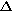 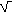 P = 3,5 * 2,5 * 462929 =5953P = 3,5 * 2,5 * 462929 =5953P = 3,5 * 2,5 * 462929 =5953P = 3,5 * 2,5 * 462929 =5953P = 3,5 * 2,5 * 462929 =59535. Точность определения площади частей земельных участков5. Точность определения площади частей земельных участков5. Точность определения площади частей земельных участков5. Точность определения площади частей земельных участков5. Точность определения площади частей земельных участков5. Точность определения площади частей земельных участков5. Точность определения площади частей земельных участков5. Точность определения площади частей земельных участков5. Точность определения площади частей земельных участков5. Точность определения площади частей земельных участков5. Точность определения площади частей земельных участков5. Точность определения площади частей земельных участков5. Точность определения площади частей земельных участков5. Точность определения площади частей земельных участков5. Точность определения площади частей земельных участков5. Точность определения площади частей земельных участков5. Точность определения площади частей земельных участков5. Точность определения площади частей земельных участков5. Точность определения площади частей земельных участков№ п/п№ п/п№ п/пКадастровый номер или обозначение земельного участкаКадастровый номер или обозначение земельного участкаУчетный номер или обозначение частиУчетный номер или обозначение частиУчетный номер или обозначение частиУчетный номер или обозначение частиУчетный номер или обозначение частиУчетный номер или обозначение частиУчетный номер или обозначение частиПлощадь (P), м2Площадь (P), м2Площадь (P), м2Площадь (P), м2Формулы, примененные для расчета предельной допустимой погрешности определения площади части земельного участка (P), м2Формулы, примененные для расчета предельной допустимой погрешности определения площади части земельного участка (P), м2Формулы, примененные для расчета предельной допустимой погрешности определения площади части земельного участка (P), м21112233333334444555-------------------Заключение кадастрового инженераЗаключение кадастрового инженераЗаключение кадастрового инженераЗаключение кадастрового инженераЗаключение кадастрового инженераЗаключение кадастрового инженераЗаключение кадастрового инженераЗаключение кадастрового инженераЗаключение кадастрового инженераЗаключение кадастрового инженераЗаключение кадастрового инженераЗаключение кадастрового инженераЗаключение кадастрового инженераЗаключение кадастрового инженераЗаключение кадастрового инженераЗаключение кадастрового инженераЗаключение кадастрового инженераЗаключение кадастрового инженераЗаключение кадастрового инженераОбразуемый земельный участок находится на землях муниципалитета не разграниченной собственности, в зоне СХ2- зона сельскохозяйственных угодий в границах земель сельскохозяйственного назначения. В соответствии с статьей 36 части 6 Градостроительного кодекса Российской Федерации градостроительные регламенты не устанавливаются для земель сельскохозяйственных угодий в составе земель сельскохозяйственного назначения (СХ2) поэтому нормы минимального и максимального размера земельного участка отсутствуют. Заказчик кадастровых работ юридическое лицо - ГКФХ Луценко Сергей Анатольевич, ИНН 261403223541, ОГРН 316366800110336. Программное обеспечение не позволяет указать ИНН (12 знаков) и ОГРН (15 знаков), поэтому в XML эти данные заказчика указаны неверно.Межевой план подготовлен кадастровым инженером Круподеровой Натальей Петровной, СНИЛС 047-619-420 73, номер регистрации в гос. Реестре 13544, являющимся членом СРО (уникальный реестровый номер кадастрового инженера в реестре членов СРО "Кадастровые инженеры юга" № НП 000811). Сведения о СРО "Кадастровые инженеры юга" содержатся в государственном реестре СРО КИ (уникальный номер реестровой записи от 24.08.2016 г. №006). Договор подряда на выполнение кадастровых работ № 34 от 26.06.2020 г.Образуемый земельный участок находится на землях муниципалитета не разграниченной собственности, в зоне СХ2- зона сельскохозяйственных угодий в границах земель сельскохозяйственного назначения. В соответствии с статьей 36 части 6 Градостроительного кодекса Российской Федерации градостроительные регламенты не устанавливаются для земель сельскохозяйственных угодий в составе земель сельскохозяйственного назначения (СХ2) поэтому нормы минимального и максимального размера земельного участка отсутствуют. Заказчик кадастровых работ юридическое лицо - ГКФХ Луценко Сергей Анатольевич, ИНН 261403223541, ОГРН 316366800110336. Программное обеспечение не позволяет указать ИНН (12 знаков) и ОГРН (15 знаков), поэтому в XML эти данные заказчика указаны неверно.Межевой план подготовлен кадастровым инженером Круподеровой Натальей Петровной, СНИЛС 047-619-420 73, номер регистрации в гос. Реестре 13544, являющимся членом СРО (уникальный реестровый номер кадастрового инженера в реестре членов СРО "Кадастровые инженеры юга" № НП 000811). Сведения о СРО "Кадастровые инженеры юга" содержатся в государственном реестре СРО КИ (уникальный номер реестровой записи от 24.08.2016 г. №006). Договор подряда на выполнение кадастровых работ № 34 от 26.06.2020 г.Образуемый земельный участок находится на землях муниципалитета не разграниченной собственности, в зоне СХ2- зона сельскохозяйственных угодий в границах земель сельскохозяйственного назначения. В соответствии с статьей 36 части 6 Градостроительного кодекса Российской Федерации градостроительные регламенты не устанавливаются для земель сельскохозяйственных угодий в составе земель сельскохозяйственного назначения (СХ2) поэтому нормы минимального и максимального размера земельного участка отсутствуют. Заказчик кадастровых работ юридическое лицо - ГКФХ Луценко Сергей Анатольевич, ИНН 261403223541, ОГРН 316366800110336. Программное обеспечение не позволяет указать ИНН (12 знаков) и ОГРН (15 знаков), поэтому в XML эти данные заказчика указаны неверно.Межевой план подготовлен кадастровым инженером Круподеровой Натальей Петровной, СНИЛС 047-619-420 73, номер регистрации в гос. Реестре 13544, являющимся членом СРО (уникальный реестровый номер кадастрового инженера в реестре членов СРО "Кадастровые инженеры юга" № НП 000811). Сведения о СРО "Кадастровые инженеры юга" содержатся в государственном реестре СРО КИ (уникальный номер реестровой записи от 24.08.2016 г. №006). Договор подряда на выполнение кадастровых работ № 34 от 26.06.2020 г.Образуемый земельный участок находится на землях муниципалитета не разграниченной собственности, в зоне СХ2- зона сельскохозяйственных угодий в границах земель сельскохозяйственного назначения. В соответствии с статьей 36 части 6 Градостроительного кодекса Российской Федерации градостроительные регламенты не устанавливаются для земель сельскохозяйственных угодий в составе земель сельскохозяйственного назначения (СХ2) поэтому нормы минимального и максимального размера земельного участка отсутствуют. Заказчик кадастровых работ юридическое лицо - ГКФХ Луценко Сергей Анатольевич, ИНН 261403223541, ОГРН 316366800110336. Программное обеспечение не позволяет указать ИНН (12 знаков) и ОГРН (15 знаков), поэтому в XML эти данные заказчика указаны неверно.Межевой план подготовлен кадастровым инженером Круподеровой Натальей Петровной, СНИЛС 047-619-420 73, номер регистрации в гос. Реестре 13544, являющимся членом СРО (уникальный реестровый номер кадастрового инженера в реестре членов СРО "Кадастровые инженеры юга" № НП 000811). Сведения о СРО "Кадастровые инженеры юга" содержатся в государственном реестре СРО КИ (уникальный номер реестровой записи от 24.08.2016 г. №006). Договор подряда на выполнение кадастровых работ № 34 от 26.06.2020 г.Образуемый земельный участок находится на землях муниципалитета не разграниченной собственности, в зоне СХ2- зона сельскохозяйственных угодий в границах земель сельскохозяйственного назначения. В соответствии с статьей 36 части 6 Градостроительного кодекса Российской Федерации градостроительные регламенты не устанавливаются для земель сельскохозяйственных угодий в составе земель сельскохозяйственного назначения (СХ2) поэтому нормы минимального и максимального размера земельного участка отсутствуют. Заказчик кадастровых работ юридическое лицо - ГКФХ Луценко Сергей Анатольевич, ИНН 261403223541, ОГРН 316366800110336. Программное обеспечение не позволяет указать ИНН (12 знаков) и ОГРН (15 знаков), поэтому в XML эти данные заказчика указаны неверно.Межевой план подготовлен кадастровым инженером Круподеровой Натальей Петровной, СНИЛС 047-619-420 73, номер регистрации в гос. Реестре 13544, являющимся членом СРО (уникальный реестровый номер кадастрового инженера в реестре членов СРО "Кадастровые инженеры юга" № НП 000811). Сведения о СРО "Кадастровые инженеры юга" содержатся в государственном реестре СРО КИ (уникальный номер реестровой записи от 24.08.2016 г. №006). Договор подряда на выполнение кадастровых работ № 34 от 26.06.2020 г.Образуемый земельный участок находится на землях муниципалитета не разграниченной собственности, в зоне СХ2- зона сельскохозяйственных угодий в границах земель сельскохозяйственного назначения. В соответствии с статьей 36 части 6 Градостроительного кодекса Российской Федерации градостроительные регламенты не устанавливаются для земель сельскохозяйственных угодий в составе земель сельскохозяйственного назначения (СХ2) поэтому нормы минимального и максимального размера земельного участка отсутствуют. Заказчик кадастровых работ юридическое лицо - ГКФХ Луценко Сергей Анатольевич, ИНН 261403223541, ОГРН 316366800110336. Программное обеспечение не позволяет указать ИНН (12 знаков) и ОГРН (15 знаков), поэтому в XML эти данные заказчика указаны неверно.Межевой план подготовлен кадастровым инженером Круподеровой Натальей Петровной, СНИЛС 047-619-420 73, номер регистрации в гос. Реестре 13544, являющимся членом СРО (уникальный реестровый номер кадастрового инженера в реестре членов СРО "Кадастровые инженеры юга" № НП 000811). Сведения о СРО "Кадастровые инженеры юга" содержатся в государственном реестре СРО КИ (уникальный номер реестровой записи от 24.08.2016 г. №006). Договор подряда на выполнение кадастровых работ № 34 от 26.06.2020 г.Образуемый земельный участок находится на землях муниципалитета не разграниченной собственности, в зоне СХ2- зона сельскохозяйственных угодий в границах земель сельскохозяйственного назначения. В соответствии с статьей 36 части 6 Градостроительного кодекса Российской Федерации градостроительные регламенты не устанавливаются для земель сельскохозяйственных угодий в составе земель сельскохозяйственного назначения (СХ2) поэтому нормы минимального и максимального размера земельного участка отсутствуют. Заказчик кадастровых работ юридическое лицо - ГКФХ Луценко Сергей Анатольевич, ИНН 261403223541, ОГРН 316366800110336. Программное обеспечение не позволяет указать ИНН (12 знаков) и ОГРН (15 знаков), поэтому в XML эти данные заказчика указаны неверно.Межевой план подготовлен кадастровым инженером Круподеровой Натальей Петровной, СНИЛС 047-619-420 73, номер регистрации в гос. Реестре 13544, являющимся членом СРО (уникальный реестровый номер кадастрового инженера в реестре членов СРО "Кадастровые инженеры юга" № НП 000811). Сведения о СРО "Кадастровые инженеры юга" содержатся в государственном реестре СРО КИ (уникальный номер реестровой записи от 24.08.2016 г. №006). Договор подряда на выполнение кадастровых работ № 34 от 26.06.2020 г.Образуемый земельный участок находится на землях муниципалитета не разграниченной собственности, в зоне СХ2- зона сельскохозяйственных угодий в границах земель сельскохозяйственного назначения. В соответствии с статьей 36 части 6 Градостроительного кодекса Российской Федерации градостроительные регламенты не устанавливаются для земель сельскохозяйственных угодий в составе земель сельскохозяйственного назначения (СХ2) поэтому нормы минимального и максимального размера земельного участка отсутствуют. Заказчик кадастровых работ юридическое лицо - ГКФХ Луценко Сергей Анатольевич, ИНН 261403223541, ОГРН 316366800110336. Программное обеспечение не позволяет указать ИНН (12 знаков) и ОГРН (15 знаков), поэтому в XML эти данные заказчика указаны неверно.Межевой план подготовлен кадастровым инженером Круподеровой Натальей Петровной, СНИЛС 047-619-420 73, номер регистрации в гос. Реестре 13544, являющимся членом СРО (уникальный реестровый номер кадастрового инженера в реестре членов СРО "Кадастровые инженеры юга" № НП 000811). Сведения о СРО "Кадастровые инженеры юга" содержатся в государственном реестре СРО КИ (уникальный номер реестровой записи от 24.08.2016 г. №006). Договор подряда на выполнение кадастровых работ № 34 от 26.06.2020 г.Образуемый земельный участок находится на землях муниципалитета не разграниченной собственности, в зоне СХ2- зона сельскохозяйственных угодий в границах земель сельскохозяйственного назначения. В соответствии с статьей 36 части 6 Градостроительного кодекса Российской Федерации градостроительные регламенты не устанавливаются для земель сельскохозяйственных угодий в составе земель сельскохозяйственного назначения (СХ2) поэтому нормы минимального и максимального размера земельного участка отсутствуют. Заказчик кадастровых работ юридическое лицо - ГКФХ Луценко Сергей Анатольевич, ИНН 261403223541, ОГРН 316366800110336. Программное обеспечение не позволяет указать ИНН (12 знаков) и ОГРН (15 знаков), поэтому в XML эти данные заказчика указаны неверно.Межевой план подготовлен кадастровым инженером Круподеровой Натальей Петровной, СНИЛС 047-619-420 73, номер регистрации в гос. Реестре 13544, являющимся членом СРО (уникальный реестровый номер кадастрового инженера в реестре членов СРО "Кадастровые инженеры юга" № НП 000811). Сведения о СРО "Кадастровые инженеры юга" содержатся в государственном реестре СРО КИ (уникальный номер реестровой записи от 24.08.2016 г. №006). Договор подряда на выполнение кадастровых работ № 34 от 26.06.2020 г.Образуемый земельный участок находится на землях муниципалитета не разграниченной собственности, в зоне СХ2- зона сельскохозяйственных угодий в границах земель сельскохозяйственного назначения. В соответствии с статьей 36 части 6 Градостроительного кодекса Российской Федерации градостроительные регламенты не устанавливаются для земель сельскохозяйственных угодий в составе земель сельскохозяйственного назначения (СХ2) поэтому нормы минимального и максимального размера земельного участка отсутствуют. Заказчик кадастровых работ юридическое лицо - ГКФХ Луценко Сергей Анатольевич, ИНН 261403223541, ОГРН 316366800110336. Программное обеспечение не позволяет указать ИНН (12 знаков) и ОГРН (15 знаков), поэтому в XML эти данные заказчика указаны неверно.Межевой план подготовлен кадастровым инженером Круподеровой Натальей Петровной, СНИЛС 047-619-420 73, номер регистрации в гос. Реестре 13544, являющимся членом СРО (уникальный реестровый номер кадастрового инженера в реестре членов СРО "Кадастровые инженеры юга" № НП 000811). Сведения о СРО "Кадастровые инженеры юга" содержатся в государственном реестре СРО КИ (уникальный номер реестровой записи от 24.08.2016 г. №006). Договор подряда на выполнение кадастровых работ № 34 от 26.06.2020 г.Образуемый земельный участок находится на землях муниципалитета не разграниченной собственности, в зоне СХ2- зона сельскохозяйственных угодий в границах земель сельскохозяйственного назначения. В соответствии с статьей 36 части 6 Градостроительного кодекса Российской Федерации градостроительные регламенты не устанавливаются для земель сельскохозяйственных угодий в составе земель сельскохозяйственного назначения (СХ2) поэтому нормы минимального и максимального размера земельного участка отсутствуют. Заказчик кадастровых работ юридическое лицо - ГКФХ Луценко Сергей Анатольевич, ИНН 261403223541, ОГРН 316366800110336. Программное обеспечение не позволяет указать ИНН (12 знаков) и ОГРН (15 знаков), поэтому в XML эти данные заказчика указаны неверно.Межевой план подготовлен кадастровым инженером Круподеровой Натальей Петровной, СНИЛС 047-619-420 73, номер регистрации в гос. Реестре 13544, являющимся членом СРО (уникальный реестровый номер кадастрового инженера в реестре членов СРО "Кадастровые инженеры юга" № НП 000811). Сведения о СРО "Кадастровые инженеры юга" содержатся в государственном реестре СРО КИ (уникальный номер реестровой записи от 24.08.2016 г. №006). Договор подряда на выполнение кадастровых работ № 34 от 26.06.2020 г.Образуемый земельный участок находится на землях муниципалитета не разграниченной собственности, в зоне СХ2- зона сельскохозяйственных угодий в границах земель сельскохозяйственного назначения. В соответствии с статьей 36 части 6 Градостроительного кодекса Российской Федерации градостроительные регламенты не устанавливаются для земель сельскохозяйственных угодий в составе земель сельскохозяйственного назначения (СХ2) поэтому нормы минимального и максимального размера земельного участка отсутствуют. Заказчик кадастровых работ юридическое лицо - ГКФХ Луценко Сергей Анатольевич, ИНН 261403223541, ОГРН 316366800110336. Программное обеспечение не позволяет указать ИНН (12 знаков) и ОГРН (15 знаков), поэтому в XML эти данные заказчика указаны неверно.Межевой план подготовлен кадастровым инженером Круподеровой Натальей Петровной, СНИЛС 047-619-420 73, номер регистрации в гос. Реестре 13544, являющимся членом СРО (уникальный реестровый номер кадастрового инженера в реестре членов СРО "Кадастровые инженеры юга" № НП 000811). Сведения о СРО "Кадастровые инженеры юга" содержатся в государственном реестре СРО КИ (уникальный номер реестровой записи от 24.08.2016 г. №006). Договор подряда на выполнение кадастровых работ № 34 от 26.06.2020 г.Образуемый земельный участок находится на землях муниципалитета не разграниченной собственности, в зоне СХ2- зона сельскохозяйственных угодий в границах земель сельскохозяйственного назначения. В соответствии с статьей 36 части 6 Градостроительного кодекса Российской Федерации градостроительные регламенты не устанавливаются для земель сельскохозяйственных угодий в составе земель сельскохозяйственного назначения (СХ2) поэтому нормы минимального и максимального размера земельного участка отсутствуют. Заказчик кадастровых работ юридическое лицо - ГКФХ Луценко Сергей Анатольевич, ИНН 261403223541, ОГРН 316366800110336. Программное обеспечение не позволяет указать ИНН (12 знаков) и ОГРН (15 знаков), поэтому в XML эти данные заказчика указаны неверно.Межевой план подготовлен кадастровым инженером Круподеровой Натальей Петровной, СНИЛС 047-619-420 73, номер регистрации в гос. Реестре 13544, являющимся членом СРО (уникальный реестровый номер кадастрового инженера в реестре членов СРО "Кадастровые инженеры юга" № НП 000811). Сведения о СРО "Кадастровые инженеры юга" содержатся в государственном реестре СРО КИ (уникальный номер реестровой записи от 24.08.2016 г. №006). Договор подряда на выполнение кадастровых работ № 34 от 26.06.2020 г.Образуемый земельный участок находится на землях муниципалитета не разграниченной собственности, в зоне СХ2- зона сельскохозяйственных угодий в границах земель сельскохозяйственного назначения. В соответствии с статьей 36 части 6 Градостроительного кодекса Российской Федерации градостроительные регламенты не устанавливаются для земель сельскохозяйственных угодий в составе земель сельскохозяйственного назначения (СХ2) поэтому нормы минимального и максимального размера земельного участка отсутствуют. Заказчик кадастровых работ юридическое лицо - ГКФХ Луценко Сергей Анатольевич, ИНН 261403223541, ОГРН 316366800110336. Программное обеспечение не позволяет указать ИНН (12 знаков) и ОГРН (15 знаков), поэтому в XML эти данные заказчика указаны неверно.Межевой план подготовлен кадастровым инженером Круподеровой Натальей Петровной, СНИЛС 047-619-420 73, номер регистрации в гос. Реестре 13544, являющимся членом СРО (уникальный реестровый номер кадастрового инженера в реестре членов СРО "Кадастровые инженеры юга" № НП 000811). Сведения о СРО "Кадастровые инженеры юга" содержатся в государственном реестре СРО КИ (уникальный номер реестровой записи от 24.08.2016 г. №006). Договор подряда на выполнение кадастровых работ № 34 от 26.06.2020 г.Образуемый земельный участок находится на землях муниципалитета не разграниченной собственности, в зоне СХ2- зона сельскохозяйственных угодий в границах земель сельскохозяйственного назначения. В соответствии с статьей 36 части 6 Градостроительного кодекса Российской Федерации градостроительные регламенты не устанавливаются для земель сельскохозяйственных угодий в составе земель сельскохозяйственного назначения (СХ2) поэтому нормы минимального и максимального размера земельного участка отсутствуют. Заказчик кадастровых работ юридическое лицо - ГКФХ Луценко Сергей Анатольевич, ИНН 261403223541, ОГРН 316366800110336. Программное обеспечение не позволяет указать ИНН (12 знаков) и ОГРН (15 знаков), поэтому в XML эти данные заказчика указаны неверно.Межевой план подготовлен кадастровым инженером Круподеровой Натальей Петровной, СНИЛС 047-619-420 73, номер регистрации в гос. Реестре 13544, являющимся членом СРО (уникальный реестровый номер кадастрового инженера в реестре членов СРО "Кадастровые инженеры юга" № НП 000811). Сведения о СРО "Кадастровые инженеры юга" содержатся в государственном реестре СРО КИ (уникальный номер реестровой записи от 24.08.2016 г. №006). Договор подряда на выполнение кадастровых работ № 34 от 26.06.2020 г.Образуемый земельный участок находится на землях муниципалитета не разграниченной собственности, в зоне СХ2- зона сельскохозяйственных угодий в границах земель сельскохозяйственного назначения. В соответствии с статьей 36 части 6 Градостроительного кодекса Российской Федерации градостроительные регламенты не устанавливаются для земель сельскохозяйственных угодий в составе земель сельскохозяйственного назначения (СХ2) поэтому нормы минимального и максимального размера земельного участка отсутствуют. Заказчик кадастровых работ юридическое лицо - ГКФХ Луценко Сергей Анатольевич, ИНН 261403223541, ОГРН 316366800110336. Программное обеспечение не позволяет указать ИНН (12 знаков) и ОГРН (15 знаков), поэтому в XML эти данные заказчика указаны неверно.Межевой план подготовлен кадастровым инженером Круподеровой Натальей Петровной, СНИЛС 047-619-420 73, номер регистрации в гос. Реестре 13544, являющимся членом СРО (уникальный реестровый номер кадастрового инженера в реестре членов СРО "Кадастровые инженеры юга" № НП 000811). Сведения о СРО "Кадастровые инженеры юга" содержатся в государственном реестре СРО КИ (уникальный номер реестровой записи от 24.08.2016 г. №006). Договор подряда на выполнение кадастровых работ № 34 от 26.06.2020 г.Образуемый земельный участок находится на землях муниципалитета не разграниченной собственности, в зоне СХ2- зона сельскохозяйственных угодий в границах земель сельскохозяйственного назначения. В соответствии с статьей 36 части 6 Градостроительного кодекса Российской Федерации градостроительные регламенты не устанавливаются для земель сельскохозяйственных угодий в составе земель сельскохозяйственного назначения (СХ2) поэтому нормы минимального и максимального размера земельного участка отсутствуют. Заказчик кадастровых работ юридическое лицо - ГКФХ Луценко Сергей Анатольевич, ИНН 261403223541, ОГРН 316366800110336. Программное обеспечение не позволяет указать ИНН (12 знаков) и ОГРН (15 знаков), поэтому в XML эти данные заказчика указаны неверно.Межевой план подготовлен кадастровым инженером Круподеровой Натальей Петровной, СНИЛС 047-619-420 73, номер регистрации в гос. Реестре 13544, являющимся членом СРО (уникальный реестровый номер кадастрового инженера в реестре членов СРО "Кадастровые инженеры юга" № НП 000811). Сведения о СРО "Кадастровые инженеры юга" содержатся в государственном реестре СРО КИ (уникальный номер реестровой записи от 24.08.2016 г. №006). Договор подряда на выполнение кадастровых работ № 34 от 26.06.2020 г.Образуемый земельный участок находится на землях муниципалитета не разграниченной собственности, в зоне СХ2- зона сельскохозяйственных угодий в границах земель сельскохозяйственного назначения. В соответствии с статьей 36 части 6 Градостроительного кодекса Российской Федерации градостроительные регламенты не устанавливаются для земель сельскохозяйственных угодий в составе земель сельскохозяйственного назначения (СХ2) поэтому нормы минимального и максимального размера земельного участка отсутствуют. Заказчик кадастровых работ юридическое лицо - ГКФХ Луценко Сергей Анатольевич, ИНН 261403223541, ОГРН 316366800110336. Программное обеспечение не позволяет указать ИНН (12 знаков) и ОГРН (15 знаков), поэтому в XML эти данные заказчика указаны неверно.Межевой план подготовлен кадастровым инженером Круподеровой Натальей Петровной, СНИЛС 047-619-420 73, номер регистрации в гос. Реестре 13544, являющимся членом СРО (уникальный реестровый номер кадастрового инженера в реестре членов СРО "Кадастровые инженеры юга" № НП 000811). Сведения о СРО "Кадастровые инженеры юга" содержатся в государственном реестре СРО КИ (уникальный номер реестровой записи от 24.08.2016 г. №006). Договор подряда на выполнение кадастровых работ № 34 от 26.06.2020 г.Образуемый земельный участок находится на землях муниципалитета не разграниченной собственности, в зоне СХ2- зона сельскохозяйственных угодий в границах земель сельскохозяйственного назначения. В соответствии с статьей 36 части 6 Градостроительного кодекса Российской Федерации градостроительные регламенты не устанавливаются для земель сельскохозяйственных угодий в составе земель сельскохозяйственного назначения (СХ2) поэтому нормы минимального и максимального размера земельного участка отсутствуют. Заказчик кадастровых работ юридическое лицо - ГКФХ Луценко Сергей Анатольевич, ИНН 261403223541, ОГРН 316366800110336. Программное обеспечение не позволяет указать ИНН (12 знаков) и ОГРН (15 знаков), поэтому в XML эти данные заказчика указаны неверно.Межевой план подготовлен кадастровым инженером Круподеровой Натальей Петровной, СНИЛС 047-619-420 73, номер регистрации в гос. Реестре 13544, являющимся членом СРО (уникальный реестровый номер кадастрового инженера в реестре членов СРО "Кадастровые инженеры юга" № НП 000811). Сведения о СРО "Кадастровые инженеры юга" содержатся в государственном реестре СРО КИ (уникальный номер реестровой записи от 24.08.2016 г. №006). Договор подряда на выполнение кадастровых работ № 34 от 26.06.2020 г.Обозначение части границыОбозначение части границыГоризонтальное  проложение (S), мКадастровый номер смежного земельного участкаСведения о лице, участвующем в согласованииСведения о лице, участвующем в согласованииСведения о лице, участвующем в согласованииПодпись и датаСпособ и дата извещенияОбозначение части границыОбозначение части границыГоризонтальное  проложение (S), мКадастровый номер смежного земельного участкаФамилия и инициалы Реквизиты документа,Реквизиты документа,Подпись и датаСпособ и дата извещенияОбозначение части границыОбозначение части границыГоризонтальное  проложение (S), мКадастровый номер смежного земельного участкаФамилия и инициалы удостоверяющего личность подтверждающего полномочия представителяПодпись и датаСпособ и дата извещенияот т.до т.Горизонтальное  проложение (S), мКадастровый номер смежного земельного участкаФамилия и инициалы удостоверяющего личность подтверждающего полномочия представителяПодпись и датаСпособ и дата извещения123456789Обозначение характерной точки или части границыКадастровый номер смежного земельного участкаСодержание возражений о местоположении границ123Обозначение характерной точки или части границыКадастровый номер смежного земельного участкаФамилия и инициалы правообладателя или его представителя, реквизиты документа, удостоверяющего личность, дата снятия возражений, подписьСпособ снятия возражений о местоположении границ (изменение местоположения границ, рассмотрение земельного спора в суде, третейском суде)1234